LOCATION RECCE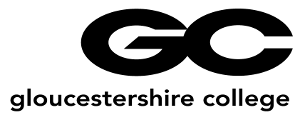 Prepared by:Date Recce Completed:Location Details:Overview of filming:Proposed dates for filming: INSERT PHOTOGRAPH HEREMake sure the photos have actually been captured by you from various different positions and angles of the actual areas/rooms you plan to film in. INSERT PHOTOGRAPH HEREMake sure the photos have actually been captured by you from various different positions and angles of the actual areas/rooms you plan to film in.INSERT PHOTOGRAPH HEREMake sure the photos have actually been captured by you from various different positions and angles of the actual areas/rooms you plan to film in.INSERT PHOTOGRAPH HEREMake sure the photos have actually been captured by you from various different positions and angles of the actual areas/rooms you plan to film in.Location Contact Name:Location Address & Room NumberInsert a full address here Contact Number & Email: Point(s) of accessHow can you get into the building/location? PermissionsWhat specific permissions do you need to obtain in order to film here? AvailabilityWhat key dates & times is it availablePoints of InterestSpecific areas of the location that you think will work best for filmingSuitabilityWhy is it suitable for your production?Safety IssuesWhat main hazards are there in this specific location? Additional NotesInsert useful notes and observations here that will fully prepare the crew ahead of filming e.g. Electrical SupplySunlightWindowsNoiseBackgroundsNearest Hospital Parking information Upcoming developments/works that may interrupt filming Safety IssuesWhat main hazards are there in this specific location? Insert useful notes and observations here that will fully prepare the crew ahead of filming e.g. Electrical SupplySunlightWindowsNoiseBackgroundsNearest Hospital Parking information Upcoming developments/works that may interrupt filming Travel Distance & Accessibility How far is it from your main base? How will you get to the location? Location Release Has a location release form been submitted to the landowner? 